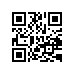 Об утверждении тем, руководителей и консультантов выпускных квалификационных работ студентов образовательной программы Математические методы моделирования и компьютерные технологии МИЭМ НИУ ВШЭПРИКАЗЫВАЮ:Утвердить темы выпускных квалификационных работ студентов 2 курса образовательной программы Математические методы моделирования и компьютерные технологии, направления подготовки 01.04.02 Прикладная математика и информатика МИЭМ НИУ ВШЭ, очной формы обучения. Назначить руководителей и консультантов по подготовке выпускных квалификационных работ студентов согласно списку тем (приложение).Установить срок сдачи выпускных квалификационных работ студентам образовательной программы образовательной программы Математические методы моделирования и компьютерные технологии, направления подготовки 01.04.02 Прикладная математика и информатика МИЭМ НИУ ВШЭ, очной формы обучения до 25.05.2017г.Заместительдиректора МИЭМ НИУ ВШЭ						А.Е. АбрамешинРегистрационный номер: 2.15-02/2012-03Дата регистрации: 20.12.2016